SECURITIES AND EXCHANGE COMMISSIONWashington, D.C. 20549FORM 8-KCURRENT REPORTPursuant to Section 13 or 15(d) of theSecurities Exchange Act of 1934Date of Report (Date of earliest event reported): April 16, 2004PINNACLE WEST CAPITAL CORPORATION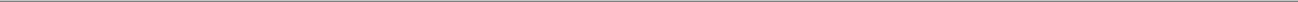 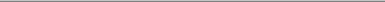 (Registrant’s telephone number, including area code)NONE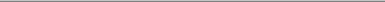 (Former name or former address, if changed since last report)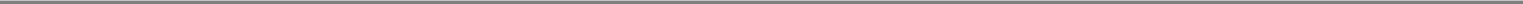 Item 5.	Other Events.Attached is the Procedural Order which revises the procedural schedule and timing of the Arizona Public Service Company (“APS”) general rate case. For additional information regarding the rate case, see “APS General Rate Case and Retail Rate Adjustment Mechanisms” in Note 3 of Notes to Consolidated Financial Statements in the Pinnacle West Capital Corporation (the “Company”) Annual Report on Form 10-K for the fiscal year ended December 31, 2003.Item 7.	Financial Statements, Pro Forma Financial Information and Exhibits(c) Exhibits.ExhibitNo.	Description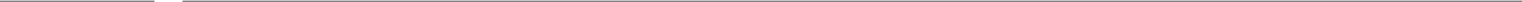 99.1	Procedural Order dated April 16, 2004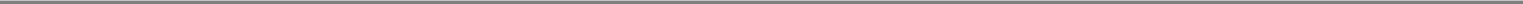 SIGNATURESPursuant to the requirements of the Securities Exchange Act of 1934, the Company has duly caused this report to be signed on its behalf by the undersigned hereunto duly authorized.PINNACLE WEST CAPITAL CORPORATION(Registrant)Dated: April 21, 2004	By:	/s/ Barbara M. Gomez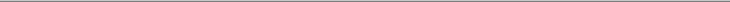 Barbara M. GomezVice President and Treasurer2Exhibit 99.1BEFORE THE ARIZONA CORPORATION COMMISSIONCOMMISSIONERSMARC SPITZER, ChairmanWILLIAM A. MUNDELLJEFF HATCH-MILLERMIKE GLEASONKRISTIN K. MAYESIN THE MATTER OF THE APPLICATION OFDOCKET NO. E-01345A-03-0437ARIZONA PUBLIC SERVICE COMPANY FOR AHEARING TO DETERMINE THE FAIR VALUEOF THE UTILITY PROPERTY OF THECOMPANY FOR RATEMAKING PURPOSES, TOFIX A JUST AND REASONABLE RATE OFRETURN THEREON, TO APPROVE RATESCHEDULES DESIGNED TO DEVELOP SUCHRETURN, AND FOR APPROVAL OFPURCHASED POWER CONTRACT. _____________________________________PROCEDURAL ORDER________________BY THE COMMISSION:On April 6, 2004, Arizona Corporation Commission Staff filed a Motion to Amend the Rate Case Procedural Order ("Motion"). On April 15, 2004, a procedural conference was held to hear argument/discussion on the Motion. The parties were in support of Staff's Motion, and also agreed that APS' request for an additional two weeks for filing rejoinder testimony was acceptable. The parties provided initial but limited discussion on the request for a temporary stay of the procedural schedule and discovery, and accordingly, additional argument on that request is appropriate.IT IS THEREFORE ORDERED that any surrebuttal testimony and associated exhibits to be presented by the Staff or intervenors at the hearing shall be reduced to writing and filed on or before NOON ON JUNE 4, 2004.IT IS FURTHER ORDERED that any rejoinder testimony and associated exhibits to be presented at the hearing on behalf of APS shall be reduced to writing and filed on or before NOON ON JULY 2, 2004.IT IS FURTHER ORDERED that a procedural conference to hear oral arguments on the Alliance's Motion and on the requested temporary stay of the procedural schedule and further discovery pending settlement discussions shall be held on April 28, 2004 beginning at 9:30 a.m. or asRC02719030437po4-16	1DOCKET NO. E-01345A-03-0437soon thereafter as is practical, at the Commission's office, 1200 W. Washington Street, Phoenix, Arizona.(1)IT IS FURTHER ORDERED that APS shall file its response to the Alliance Motion on or before April 22, 2004.IT IS FURTHER ORDERED that the cut-off date for discovery is July 8, 2004.IT IS FURTHER ORDERED that the Ex Parte Rule (A.A.C. R14-3-113-Unauthorized Communications) continues to apply to this proceeding.IT IS FURTHER ORDERED that the Presiding Officer may rescind, alter, amend, or waive any portion of this Procedural Order either by subsequent Procedural Order or by ruling at hearing.DATED this 16 day of April, 2004./s/ Lyn Farmer----------------------------------LYN FARMERCHIEF ADMINISTRATIVE LAW JUDGECopies of the foregoing mailed/deliveredthis 16 day of April, 2004 to:Thomas L. MumawKarilee S. RamaleyPINNACLE WESTCAPITAL CORPORATIONP.O. Box 53999, MS 8695Phoenix, Arizona 85072-3999Major Allen G. EricksonAFCES A/ULT139 Barnes Drive, Suite 1Tyndall AFB, Florida 32403-5319Attorney for FEAJeffrey B. GuldnerFaraq SaneiSNELL & WILMEROne Arizona CenterMichael L. KurtzBOEHM, KURTZ & LOWRY36 E. Seventh Street, Suite 2110Cincinnati, Ohio 45202Attorneys for Kroger Company400 E. Van Buren StreetPhoenix, Arizona 85004-2202Attorneys for Arizona Public Service CompanyC. Webb CrockettScott WakefieldRUCO1110 W. Washington St., Suite 220Phoenix, Arizona 85007FENNEMORE CRAIG3003 N. Central Avenue, Suite 2600Phoenix, Arizona 85012Attorney for AECC and Phelps DodgeWalter W. MeekAUIA2100 N. Central Ave., Suite 210Phoenix, Arizona 85067- ----------------The telephone number for parties appearing telephonically is 602 542-9010. 2DOCKET NO. E-01345A-03-0437Nicholas J. EnochLUBIN & ENOCH1167 W. Samalayuca DriveTucson, AZ 85704349 N. Fourth AvenuePhoenix, Arizona 85003Attorneys for IBEWBill MurphyMURPHY CONSULTING2422 E. Palo Verde DriveRaymond S. HeymanLaura SchoelerROSHKA, HEYMAN & DeWULF400 E. Van Buren, Suite 800Phoenix, Arizona 85004Attorneys for UniSource Energy ServicesPhoenix, Arizona 85016Consultant for Arizona Cogeneration Assn.Jay L. ShapiroPatrick J. BlackDeborah R. ScottUNISOURCE ENERGY SERVICESOne South Church Street, Suite 200Tucson, Arizona 85702FENNEMORE CRAIG3003 N. Central Avenue, Suite 2600Phoenix, Arizona 85012Attorneys for Panda Gila River, L.P.J. William Moore1144 E. JeffersonPhoenix, Arizona 85034Attorney for Kroger Co.Robert W. GeakeARIZONA WATER COMPANYP.O. Box 29006Phoenix, Arizona 85038-9006Cynthia ZwickArizona Community Action Association2627 N. 3rd Street, Ste. TwoPhoenix, AZ 85004Andrew W. BettwyBridget A. BraniganSOUTHWEST GAS CORPORATION5241 Spring Mountain RoadLas Vegas, Nevada 89150S. David ChildersLOW & CHILDERS2999 North 44th Street, Ste. 250Phoenix, AZ 85018Attorney for Arizona Competitive Power AllianceTimothy M. HoganARIZONA CENTER FOR LAWIN THE PUBLIC INTEREST202 E. McDowell Rd., Suite 153Phoenix, Arizona 85004Attorneys for Western Resource Advocates andSouthwest Energy Efficiency ProjectJames M. Van NostrandKatherine McDowellGeorge M. GallowaySTOEK RIVES900 SW Fifth Avenue, Ste. 2600Portland, OR 97204Attorneys for Arizona Competitive Power AlliancePaul R. MichaudMichaud Law Firm23 Crimson Heights Road,Portland, CT 06480Attorneys for Dome Valley Energy Partners, LLCGreg Patterson, Executive Director Arizona Competitive Power Alliance 916 West Adams, Ste. 3 Phoenix, AZ 85007Marvin S. CohenSACKS TIERNEY, P.A.4250 North Drinkwater Blvd., 4th FloorScottsdale, AZ 85251-3693Michael A. CurtisMARTINEZ & CURTIS, P.C.2712 N. Seventh StreetPhoenix, AZ 85006-1090Attorneys for Town of WickenburgAttorneys for Constellation NewEnergy, Inc., StrategicEnergy, L.L.C.Jeff SchlegelSWEEP Arizona RepresentativeRebecca C. Salisbury56th Fighter Wing JA7383 N. Litchfield RoadLuke AFB, AZ 85309-15403DOCKET NO. E-01345A-03-0437Attorney for Federal Executive AgenciesAllen Glen Erickson139 Barnes DriveAFCESA/ULTTyndall AFB, FL 32403Attorney for Federal Executive AgenciesJon PostonAARP Electric Rate Project6733 East Dale LaneCave Creek, AZ 85331Coralette HannonAARP Department of State Affiars6705 Reedy Creek RoadCharlotte, NC 28215Lawrence V. RobertsonMUNGER CHADWICK333 N. Wilmot, Ste. 300Tucson, AZ 85711Attorneys for Southwestern Power Group II, LLC,Mesquite Power and Bowie Power StationJay I. MoyesMOYES STOREY3003 N. Central Avenue, #1250Phoenix, AZ 85012Attorneys for PPL Sundance, LLC and PPL SouthwestGeneration Holdings, LLCJesse A. DillonPPL Services CorporationTwo N. Ninth StreetAllentown, PA 18101Christopher Kempley, Chief CounselLegal DivisionARIZONA CORPORATION COMMISSION1200 West Washington StreetPhoenix, AZ 85007Ernest G. Johnson, DirectorUtilities DivisionARIZONA CORPORATION COMMISSION1200 West Washington StreetPhoenix, AZ 85007ARIZONA REPORTING SERVICE2627 N. Third Street, Ste. ThreePhoenix, AZ 85004-1003By:	/s/ Molly Johnson-----------------------------Molly JohnsonSecretary to Lyn Farmer4(Exact name of registrant as specified in its charter)Arizona1-896286-0512431(State or other jurisdiction(Commission(IRS Employerof incorporation)File Number)Identification Number)400 North Fifth Street, P.O. Box 53999, Phoenix, Arizona400 North Fifth Street, P.O. Box 53999, Phoenix, Arizona85072-3999(Address of principal executive offices)(Address of principal executive offices)(Zip Code)(602) 250-1000